Resoluciones #244 - #280Resoluciones #244 - #280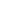 